Contexte professionnelBertrand Rousselle et son frère Xavier, ont créé une entreprise de production et de commercialisation de glaces et de sorbets. L’idée, était de transformer les fruits en glaces et sorbets dans leur zone de production. L’achat de matières premières est assuré par Véronique ROUSSELLE. Pour soutenir les opérations de prospection de Raphaël ROMAN, Véronique ROUSSELLE décide de mettre en place des actions de communication commerciale au cours du deuxième semestre 2019. Elle choisit de faire paraître des annonces publicitaires à destination des professionnels du secteur de la restauration et de l’hôtellerie dans le magazine spécialisé NÉORESTAURATION. Elle vous charge d’une partie du dossier de communication pour lequel les consignes figurent dans son mémo du 12 mai. Vous êtes chargé de prendre en charge le dossier de communication selon les consignes de Véronique ROUSSELLE.ANNEXE 8 : Mémo de Véronique ROUSSELLEPour D. Loussinian, le 12 maiAprès notre réunion de vendredi, j’ai décidé de faire paraître trois annonces sur NEORESTAURATION pour aider Raphaël ROMAN dans sa prospection :deux annonces à faire publier dans les mensuels en septembre et octobre 2019 en 1/4 de page simple ;une annonce à publier dans le Hors-Série spécial « Tendance 2020» en 1/3 de page largeur simple, parution novembre 2019.J’ai besoin de connaître le coût de parution de ces trois annonces. Merci de rédiger le message à faire paraître dans le Hors-Série de novembre. Je vous rappelle que ce message devra mettre en valeur notre nouvelle gamme de desserts glacés individuels.PS : Je me charge des annonces de septembre et octobre. 			VRANNEXE 9 : Tarifs publicitaires hors taxes NÉORESTAURATION 2016ANNEXE 10 : Extrait de la plaquette destinée aux clients professionnelsCharte graphique :  couleurs du logo : lilas, jaune bouton d’or, framboise (boules de glace) 		bleu paon (coupe, cuillère, nom de l’entreprise) et framboise (slogan)		couleurs du texte : framboise (titres) et bleu paon (texte)ANNEXE 11 : Gamme des desserts individuelsMission 10 – Gérer une action commercialeMission 10 – Gérer une action commercialeSujet BTSTerre adéliceDurée : 1 h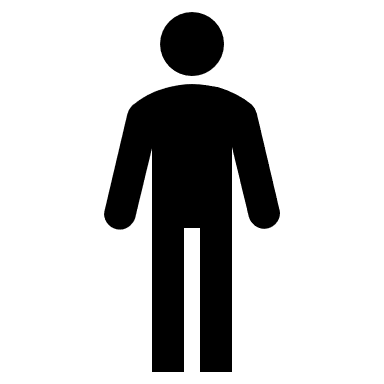 Sujet BTSTerre adéliceSTANDARDSTANDARDENCARTSENCARTSCONDITIONS TECHNIQUESCONDITIONS TECHNIQUESCONDITIONS TECHNIQUESDouble10 650 €Encart 2 pages5 550 €FORMATS (Largeur X Hauteur) en mmFORMAT UTILEPLEINE PAGEPage Recto 1er cahier 6 000 €Encart 4 pages7 550 €FORMATS (Largeur X Hauteur) en mmFORMAT UTILEPLEINE PAGEPage 1er cahier5 800 €Encart 6 pages8 675 €Double page400 x 252420 x 272Page Recto5 800 €Page190 x 252210 x 272Page5 650 €DÉGRESSIF VOLUMEDÉGRESSIF VOLUME1/2 page largeur190 x 121210 x 1301/2 page recto 1er cahier3 900 €AFFAIRE (2 insertions)- 6 %1/2 page hauteur90 x 252100 x 2721/2 page 1er cahier3 800 €DÉGUSTATION (3 à 4 insertions)- 8 %1/3 page largeur190 x 781/2 page recto3 800 €GOURMET (5 à 6 insertions)- 10 %1/3 page hauteur55 x 2521/2 page3 650 €GOURMAND (7 à 9 insertions)- 15 %1/4 page pavé90 x 1211/3 page recto 1er cahier3 350 €GASTRONOMIQUE (10 insertions et +)- 20 %1/4 page hauteur42,5 x 2521/3 page 1er cahier3 250 €1/3 page recto3 250 €MAJORATION ET REMISEMAJORATION ET REMISERemise des ordres : 3 semaines avant parution Annulation : 2 semaines avant parution Remise des éléments : 8 jours avant parution  Fichiers numériques sécurisés : PDF Tous les fichiers doivent être accompagnés d'une épreuve numérique couleurATTENTION ! Transmission par CD et par e-mailRemise des ordres : 3 semaines avant parution Annulation : 2 semaines avant parution Remise des éléments : 8 jours avant parution  Fichiers numériques sécurisés : PDF Tous les fichiers doivent être accompagnés d'une épreuve numérique couleurATTENTION ! Transmission par CD et par e-mailRemise des ordres : 3 semaines avant parution Annulation : 2 semaines avant parution Remise des éléments : 8 jours avant parution  Fichiers numériques sécurisés : PDF Tous les fichiers doivent être accompagnés d'une épreuve numérique couleurATTENTION ! Transmission par CD et par e-mail1/3 page simple3 100 €Majoration pour publication dans Hors - Série+ 10 %Remise des ordres : 3 semaines avant parution Annulation : 2 semaines avant parution Remise des éléments : 8 jours avant parution  Fichiers numériques sécurisés : PDF Tous les fichiers doivent être accompagnés d'une épreuve numérique couleurATTENTION ! Transmission par CD et par e-mailRemise des ordres : 3 semaines avant parution Annulation : 2 semaines avant parution Remise des éléments : 8 jours avant parution  Fichiers numériques sécurisés : PDF Tous les fichiers doivent être accompagnés d'une épreuve numérique couleurATTENTION ! Transmission par CD et par e-mailRemise des ordres : 3 semaines avant parution Annulation : 2 semaines avant parution Remise des éléments : 8 jours avant parution  Fichiers numériques sécurisés : PDF Tous les fichiers doivent être accompagnés d'une épreuve numérique couleurATTENTION ! Transmission par CD et par e-mail1/4 page recto 1er cahier1 800 €Majoration pour publication dans Hors - Série+ 10 %Remise des ordres : 3 semaines avant parution Annulation : 2 semaines avant parution Remise des éléments : 8 jours avant parution  Fichiers numériques sécurisés : PDF Tous les fichiers doivent être accompagnés d'une épreuve numérique couleurATTENTION ! Transmission par CD et par e-mailRemise des ordres : 3 semaines avant parution Annulation : 2 semaines avant parution Remise des éléments : 8 jours avant parution  Fichiers numériques sécurisés : PDF Tous les fichiers doivent être accompagnés d'une épreuve numérique couleurATTENTION ! Transmission par CD et par e-mailRemise des ordres : 3 semaines avant parution Annulation : 2 semaines avant parution Remise des éléments : 8 jours avant parution  Fichiers numériques sécurisés : PDF Tous les fichiers doivent être accompagnés d'une épreuve numérique couleurATTENTION ! Transmission par CD et par e-mail1/4 page 1er cahier1 720 €Remise professionnelle (s'applique à tout annonceur passant par un professionnel dûment mandaté) - 15 %Remise des ordres : 3 semaines avant parution Annulation : 2 semaines avant parution Remise des éléments : 8 jours avant parution  Fichiers numériques sécurisés : PDF Tous les fichiers doivent être accompagnés d'une épreuve numérique couleurATTENTION ! Transmission par CD et par e-mailRemise des ordres : 3 semaines avant parution Annulation : 2 semaines avant parution Remise des éléments : 8 jours avant parution  Fichiers numériques sécurisés : PDF Tous les fichiers doivent être accompagnés d'une épreuve numérique couleurATTENTION ! Transmission par CD et par e-mailRemise des ordres : 3 semaines avant parution Annulation : 2 semaines avant parution Remise des éléments : 8 jours avant parution  Fichiers numériques sécurisés : PDF Tous les fichiers doivent être accompagnés d'une épreuve numérique couleurATTENTION ! Transmission par CD et par e-mail1/4 page recto1 720 €Remise professionnelle (s'applique à tout annonceur passant par un professionnel dûment mandaté) - 15 %Remise des ordres : 3 semaines avant parution Annulation : 2 semaines avant parution Remise des éléments : 8 jours avant parution  Fichiers numériques sécurisés : PDF Tous les fichiers doivent être accompagnés d'une épreuve numérique couleurATTENTION ! Transmission par CD et par e-mailRemise des ordres : 3 semaines avant parution Annulation : 2 semaines avant parution Remise des éléments : 8 jours avant parution  Fichiers numériques sécurisés : PDF Tous les fichiers doivent être accompagnés d'une épreuve numérique couleurATTENTION ! Transmission par CD et par e-mailRemise des ordres : 3 semaines avant parution Annulation : 2 semaines avant parution Remise des éléments : 8 jours avant parution  Fichiers numériques sécurisés : PDF Tous les fichiers doivent être accompagnés d'une épreuve numérique couleurATTENTION ! Transmission par CD et par e-mail1/4 page simple1 620 €Remise professionnelle (s'applique à tout annonceur passant par un professionnel dûment mandaté) - 15 %Remise des ordres : 3 semaines avant parution Annulation : 2 semaines avant parution Remise des éléments : 8 jours avant parution  Fichiers numériques sécurisés : PDF Tous les fichiers doivent être accompagnés d'une épreuve numérique couleurATTENTION ! Transmission par CD et par e-mailRemise des ordres : 3 semaines avant parution Annulation : 2 semaines avant parution Remise des éléments : 8 jours avant parution  Fichiers numériques sécurisés : PDF Tous les fichiers doivent être accompagnés d'une épreuve numérique couleurATTENTION ! Transmission par CD et par e-mailRemise des ordres : 3 semaines avant parution Annulation : 2 semaines avant parution Remise des éléments : 8 jours avant parution  Fichiers numériques sécurisés : PDF Tous les fichiers doivent être accompagnés d'une épreuve numérique couleurATTENTION ! Transmission par CD et par e-mail  	Légume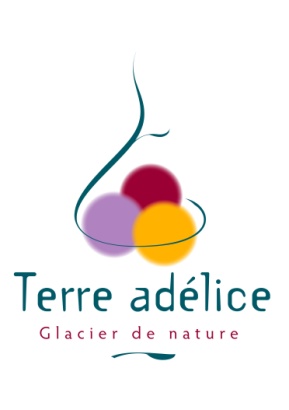 	    fruit ou plante						      la singularité							      de leur saveur							 	      seraLa nature 						    l’excellence 		déborde						     de nos parfums.	de saveurs	irrésistibles				pourquoi 					ne pas					y succomber ?L’authenticité du goût : 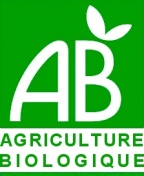 notre garantiePour vous, Terre adélice sélectionne les meilleurs produits du marché (fruits frais, lait entier régional, chocolat Valrhona, etc.).Incorporés entiers dans la fabrication, ils représentent 60 à 70 % de la composition de nos glaces. Le goût originel vous est ainsi restitué au travers d’un sorbet, d’une glace.La diversité : des parfums uniques et audacieuxLe fruit Châtaigne, la fleur Jasmin, le légume Potiron, Le fromage Roquefort, le vin Sauternes, la gourmandise Calisson, etc.Votre créativité est ainsi mise à l’honneur pour la préparation d’une entrée, d’un accompagnement de plat, d’un entremet, d’un dessert, etc.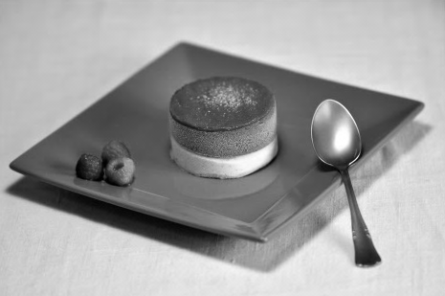 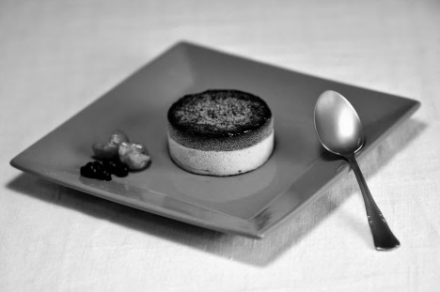 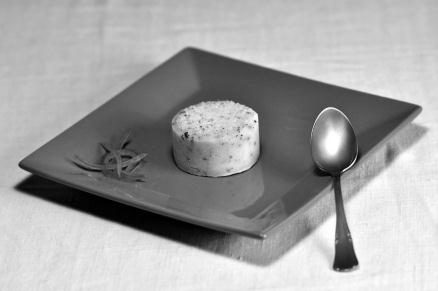 Vacherin avec meringueFramboise/VanilleChâtaigne/Vanille, etc.Duo glacé (18 alliances)Châtaigne/MyrtillePêche de vigne/VerveineCacao/Menthe, etc.Solo Bio (7 parfums)YaourtCaramelCafé, etc.